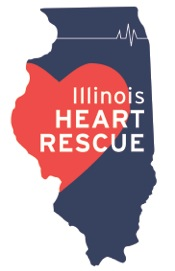 Illinois Heart Rescue Pre and Post TestWhat is the proper rate of chest compressions to help save a collapsed adult victim?50 per minute75 per minute100 per minute200 per minuteWhat is the adequate depth for chest compression?1 inch2 inches½ inch4 inchesWhat is the name of the device in the image?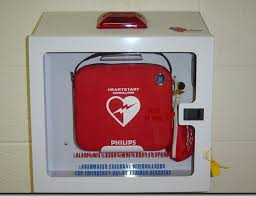 Alternative battery system (ABS)Automatic external defibrillator (AED)Automatic ventilation device (AVD)Emergency compression machine (ACM)What does this device do?Delivers an electric shock to re-circuit the electrical impulse of the heartOpens up clogged arteries in the heartPerforms chest compressionsProvides an ultrasound image of the heartHow easy is this device to use?EASY: Open the case, turn it on and follow the automated instructionsMEDIUM: Only those certified in CPR should use itHARD: Only trained medical professionals should use it What is the best thing to do if you see someone collapse and they do not respond to their name of if you shake them?Call 911 and wait for the paramedics to arriveCall 911 and start doing mouth-to-mouth ventilationsCall 911 and start doing chest compressionsCall 911, start doing hands only CPR and send someone for an AED